Datum:	3/16/2017	Adviezen ecologische adviescommissie NH-Zuid m.b.t. beheerplan 2017Dit advies is opgesteld op de bijeenkomst van de ecologische commissie Noord-Holland zuid van dinsdag 7 maart 2017. Aanwezig namens de ecologische commissie: Geert Timmermans, Fons Bongers, Ton Rewijk en Aad van Paassen. Aanwezig namens het collectief: Mark Kuiper.AlgemeenIn hoofdzaak een effectief ogend plan met doordachte keuzesop detailpunten verbetering mogelijkAmstellandBovenkerkerpolderin principe zijn er 4 verschillende deelgebieden binnen dit BTS-telgebied: advies: houd hiermee rekening bij de evaluatie van resultaten en beheerweidevogels broeden nu erg geconcentreerd, op termijn kan dit predatoren aantrekken advies: probeer tot spreiding van weidevogels en dus tot uitbreiding geschikt weidevogelgebied te komen. Het blok percelen van de Mts. Koster zonder uitstel van maaien vormt nu een blokkade voor gruttogezinnen om zich te verplaatsen van en naar de percelen van Van Rijn.advies: bespreek met IVN Amstelveen hoe aanwezigheid van en druk door predatoren te monitorener blijken meerdere blokken land te koop te zijn geweest, dan wel ze staan of komen te koop. Dit kan in handen komen van bedrijven die niet willen inzetten op weidevogelbeheer. De stichting DAN probeert een positieve rol te vervullen door middelen te vergaren gronden op te kunnen kopen en onder beheervoorwaarden uit te geven aan bedrijven uit de polder. advies: bevorder het bewustzijn bij boeren dat stichting geen concurrent is maar een bondgenoothet bosje op het land van John Joha is gesnoeid maar de takken en ander snoeimateriaal ligt er nog. Dit trekt predatoren zoals vos aan, zo is gebleken. Er wordt getracht een oplossing te vinden. advies: help de betrokken boer om zo spoedig mogelijk de takken op te ruimen zodat er in het broedseizoen geen extra overlast ontstaat door deze situatie. Er is veel slootkantbeheer in bepaalde delen. Wat levert dit op?advies: organiseer monitoring van de ecologische winst van slootkantbeheerDuivendrechterpolderhet broedsucces van weidevogels was (hoewel iets beter dan in de voorgaande jaren) ook in 2016 nog onvoldoende om de populatie in stand te houden. Een van de oorzaken is waarschijnlijk dat de nu gecontracteerde percelen onvoldoende aan elkaar grenzen.advies: probeer de blokken met kuikenland met elkaar te verbinden door kuikenvelden te regelen in het seizoen de weidevogelrijke percelen in het midden van het blok bij Gerard Stam hebben geen contract voor kruidenrijk grasland of uitstel van maaien. Het is verre van zeker of het nu gecontracteerde perceel met greppel plasdras tegen de A2 aan dat (deels) zal oplossen. advies: probeer met Gerard Stam te komen tot een afspraak voor kuikenvelden die bestaan uit 20 meter stroken niet gemaaid grasland aan weerskanten van sloten die lopen van de percelen van Van der Laan tot aan die van Nico Zeldenrijk. Dit sluit aan op het eerste advies voor deze polder. De weidevogelrijke percelen van {Peter de Nooij hebben nu een contract Voorweiden. Dat is niet het juiste contract voor deze percelen. Bovendien liggen ze vrij geïsoleerd. advies: plus deze contracten op naar kruidenrijk grasland. advies: sluit een kuikenveld contract voor een strook gras van 40 meter breed op de noordelijker liggende percelen langs de brede tocht tot aan het fietspad. Zo komt er een verbinding tot stand met het kuikenland aan de andere kant van het fietspadHet fietspad zorgt in het seizoen voor onrust in de polder doordat mensen er fietsen, wandelen maar ook honden uit laten. advies: haal het Groengebied Amstelland over tot een heldere en niet passeerbare afsluiting van het fietspad van 1 april tot 15 juni. Polder de Toekomst kent een teruglopende weidevogelstand. Er zijn echter wel enkele (dure) contracten afgesloten. Zijn deze wel effectief?advies: zorg voor monitoring van aantal broedparen en aantal gezinnen in 2017 en betrek de betrokken boeren hierbijHolendrechter en BullewijckerpolderEr ligt een nieuw stuk weidevogelreservaat in de polder. De inrichting is nogal grof geweest met veel afgraving. Het is de vraag hoe de weidevogelstand zich nu gaat ontwikkelen.advies: bespreek met IVN Amstelveen welke bijdrage vrijwilligers kunnen leveren aan de monitoring van broedparen en broedsuccesKalslagerpolderEr is maar een klein aantal broedparen weidevogels in deze polder. Feitelijk is het ook als weidevogelgebied te klein voor een kerngebied. Een overweging is on het als een parel buiten een kerngebied te beschouwen. Elk jaar dat er jongen vliegvlug worden, is winst voor de weidevogelpopulatie in het algemeen. Maar er is in 2016 niet gemonitord, dus is het niet duidelijk of dit nu zo werkt. Dat betekent ook dat er twijfel si of het geld hier effectief wordt ingezet.advies: zorg voor monitoring van aantal broedparen en aantal gezinnen (i.i.g van grutto) in 2017MiddelpolderHet noordelijke deel bij Ronald Braam en Roel van Wees is feitelijk ongeschikt geworden als weidevogelgebied door predatiedruk en inrichting als paarden uitloopgebied. Er ligt nu alleen legselbeheer. Advies: probeer vrijwilligers te motiveren een snelle scan uit te voeren zodat kan worden bepaald of het zin heeft hier door te gaanHet zuidelijke deel tegen de Oranjebaan is in gebruik bij Gijs de Nooij. Dit gebied is eigenlijk te klein voor duurzaam weidevogelbeheer, maar het is wel te beschouwen als een parel buiten het kerngebied. Daarvoor mag gelden dat elk jaar dat er jongen vliegvlug worden winst is. Er is echter geen zicht op de broedsuccesadvies: zorg voor monitoring van aantal broedparen en aantal gezinnen (i.i.g van grutto) in 2017Ronde HoepDe oostkant van de polder wordt steeds leger. Er is sprake van een sterke concentratie van weidevogels in het midden (reservaat) en aan de (noord)westkant (vergeleken met 1973). advies:  probeer met boeren aan de oostkant een traject in te gaan van – op beperkte schaal - regeneratie van kruidenrijk grasland aansluitend aan het reservaat, maar er moeten wel weidevogels voorkomen. Uithoornse polderEr is veel slootkantbeheer. Wat levert dit op? advies: organiseer monitoring van de ecologische winst van slootkantbeheerANV VechtvalleiAetsveldse polder OostDe ligging van beheercontracten van 2016 laat zien dat het beheer in de westkant nogal versnipperd is. Er is in 2016 niet goed geteld waardoor er geen inzicht is in het broedsucces. Er blijkt ook sprake te zijn van een tekort aan vrijwilligers en een gebrek aan samen optrekken. Er is bijvoorbeeld geen gezamenlijke afsluitende barbecue.advies: breng in de westkant van het gebied in 2017 verbinding aan tussen de percelen met beheercontracten d.m.v. kuikenlandadvies: bespreek met Landschap Noord-Holland de werving en begeleiding van vrijwilligers bij nestbescherming en de uitvoering van BTS-tellingen.Horn en KuierpolderEr is in 2016 niet goed geteld waardoor er geen inzicht is in het broedsucces. Volgens Mark hebben er 15 broedparen van de grutto gebroed. advies: bespreek met Landschap Noord-Holland de werving en begeleiding van vrijwilligers bij nestbescherming en de uitvoering van BTS-tellingen.Noordpolder beoosten Muidenin het zuidelijk deel liggen de percelen met beheercontracten verspreid. Dat is niet effectief. advies: breng in het zuidelijk deel van het gebied in 2017 verbinding aan tussen de percelen met beheercontracten d.m.v. kuikenland. Zorg dat de blokken aaneengesloten kuikenland groter worden tot minimaal 10 ha. Ons SpaarnwoudeSpaarnwoudeEr is in 2016 niet goed gemonitord waardoor het BTS te hoog uitkomt. advies: bespreek met Landschap Noord-Holland de werving en begeleiding van vrijwilligers bij nestbescherming en de uitvoering van BTS-tellingen.HekslootpolderEr broeden geen grutto’s in de Hekslootpolder, wel andere soorten weidevogels. Er ligt relatief erg veel gecontracteerd beheer, maar er is ook een hoge predatiedruk door vossen. advies: bespreek met het recreatieschap het ontoegankelijk maken van de polder voor vossen vanuit het noorden door aanleggen van een vossenraster aan de noordkant.Achtergronddocument ecologische commissie NH zuid bij Beheerplan 2017Rol van de ecologische commissieDe ecologische commissie kan bijdragen aan het geven van antwoord op drie vragen:Hebben de weidevogels in 2016 voldoende jongen weten groot te krijgen? Op basis van dit antwoord kan iets worden gezegd over voortzetten beheer van 2016 of aanpassingen in 2017. We kunnen dit alleen doen voor de grutto en voor die gebieden waar in 2016 dat is gemonitord. Hiervoor wordt de methodiek van de BTS-tellingen gehanteerd. Bij een BTS van lager van 50% is het broedsucces onvoldoende, tussen de 50% en 65% is het mogelijk voldoende en bij een BTS van meer dan 65% is het met zekerheid voldoende. Is er in 2017 voldoende kuikenland voor de grutto? Daarvoor kijken we naar de totale oppervlakte kuikenland in 2017 en delen we dat door het aantal gruttopaar in 2016. De landelijke -  maar tot nu toe beperkt onderbouwde - norm is 1,4 ha kuikenland per gruttopaar waarvan 1,0 ha kruidenrijk grasland per gruttopaar. Ligt het juiste beheer in 2017 op de juiste plek? Daarvoor kan worden gekeken naar het voorkomen van weidevogels (nesten en gezinnen) in 2016 en naar de ligging van contracten in 2017. Voor het beheer van 2016 op de bijgesloten GoogleMaps kaarten geldt dan dat het last minute niet op de kaartbeelden te zien is. Mark zal dit waar nodig per gebied aanvullenAlgemeenIn het Wetransfer-bestand aan de ecologische commissie zaten per polder:Een GoogleMaps kaart met de BTS-telling van 2016 van alle soorten met op dezelfde kaart het gecontracteerde beheer van 2016 (zie de legenda in de bijlage)Een GoogleMaps kaart met de grutto-telling van 2016 en het gecontracteerde beheer 2016De Beheerkaart 2017.In een aantal polders is in 2016 geen BTS-telling uitgevoerd, maar zijn wel kaarten beschikbaar met gevonden legsels en geregistreerde waarnemingen. Deze liggen op tafel tijdens de bespreking. Beide type gegevens zijn niet gebiedsdekkend en zullen met die beperking moeten worden bekeken.Beheerkaart 2017Er staan qua Uitgesteld maaien vaak alleen contracten 1 juniland. Daar heeft het collectief bewust voor gekozen om afhankelijk van het verloop van het seizoen en vooral de aanwezigheid van weidevogelnesten en/of –gezinnen het maaien al of niet verder uit te stellen tot 8, 15 of 22 juni.De contracten Legselbeheer beslaan een grote oppervlakte, maar er wordt alleen geld betaald aan bedrijven voor deelname (200 euro per bedrijf) en verder alleen voor daadwerkelijk beschermde nesten (48 euro per beschermd nest). Dat is minder dan in de vorige SNL-periode (2010tm 2015). Verder is het contract Legselbeheer ook van belang omdat het dan indien nodig kan worden opgeplust naar een contract voor uitstel van maaien tot minimaal 1 juni. Percelen zonder Legselbeheer komen niet in aanmerking voor een dergelijke opplussing. Deze contracten last minute beheer staan niet op de kaart en zijn niet in de berekeningen meegenomen.Tot slot ontbreekt op de beheerkaarten 2017 het inzicht in de ligging van de contracten Tijdelijk hoog slootpeil. Deze zijn op perceelsniveau gecombineerd met contracten kruidenrijk grasland of contracten juniland. TotaaloverzichtOnderstaand het overzicht van de drie agrarische natuurverenigingen die met weidevogelbeheer actief zijn binnen het Collectief Noord/Holland Zuid.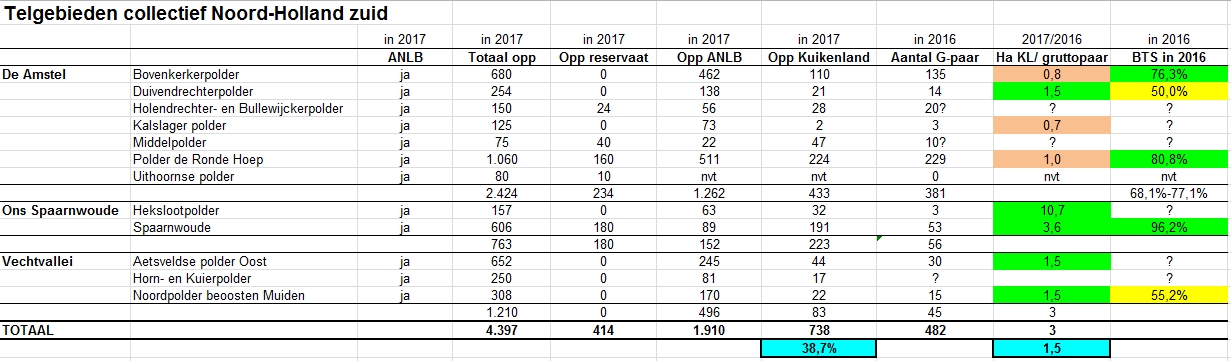 ToelichtingKolom 1: Naam van de anvKolom 2: Naam van het telgebied. Een telgebied is een begrensd gebied binnen het werkgebied waarbinnen grutto´s hun jongen groot brengen. Elk telgebied binnen het werkgebied van het Collectief NHZ heeft de categorie A gekregen ten aanzien van de mate van isolatie: er is dus geen e- en/of immigratie gewest van gruttoparen met nog niet vliegvlugge jongen. HET BTS cijfer is dus op dit punt betrouwbaar. Kolom 3: in alle gebieden is sprake van ANLB-beheer. Maar er zijn ook gebieden in het werkgebied van het collectief waar wel weidevogelbescherming en/of -beheer plaatsvindt, maar niet via het ANLB. Bijvoorbeeld geld via de compensatieregeling van de A6/A9. Kolom 4: in enkele polders ligt een reservaat van Landschap Noord/HollandKolom 5: Oppervlakte met alle ANLB-beheercontracten (excl. last minute) per polder in 2017Kolom 6: oppervlakte kuikenland, Dit is totale oppervlakte met uitgesteld maaien, kruidenrijk grasland, extensief weiden, plasdras én weidevogelreservaat in 2017. Over alle gebieden berekenend komt het percentage kuikenland in het collectief NHZ uit op 38,7%. Dat is relatief hoog. Per gebied zijn er wel verschillen. Kolom 8: het aantal gruttopaar zoals dat in 2016 is vastgesteld tijdens BTS/tellingen. Kolom 9: de oppervlakte kuikenland per gruttopaar. Gemiddeld over alle gebieden ligt dat op 1,5 ha. Randvoorwaarde is dat in elk gebied de vermelde aantallen grutto´s ook kloppen met de werkelijkheid. Let op de vraagtekens!Kolom 10: Van 5 van de 12 gebieden is het % grutto´s bekend dat eind mei 2016 nog kuikens had. De eindconclusie voor het collectief NHZ is dat het broedsucces van de grutto in de gebieden die zijn geteld in 2016 GOED was. Over het BTS in de gebieden die niet zijn geteld, is weinig te zeggen. 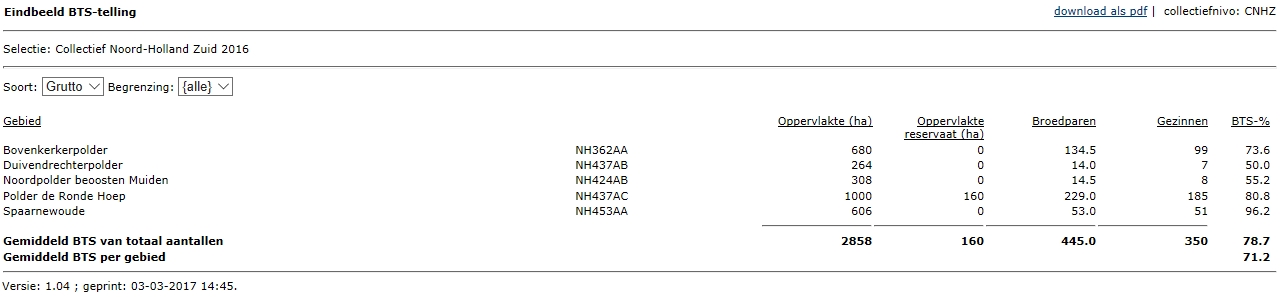 Bespreking per anv en per polder1. ANV De AmstelBovenkerkerpolderDe totale oppervlakte gras-en bouwland is 652 ha, de oppervlakte ANLB-beheer is 462 ha waarvan 110 ha kuikenland (juniland, extensief weiden, voorweiden, kruidenrijk grasland en plas dras). Er broedden in 2016 circa 135 broedparengrutto. Dat is per gruttopaar minimaal 0,8 ha kuikenland. Het BTS in 2016 was 73,6% en dus voldoende aanwas om de populatie op peil te houden. Duivendrechtse polderDe totale oppervlakte van de polder is 254 ha, de oppervlakte ANLB-beheer is 138 ha waarvan 21,3 ha kuikenland. In 2016 broedden er 14 paren grutto’s die een BTS haalden van 50% en dus aan de lage kant wat betreft aanwas om de populatie op peil te houden. In 2017 is er 1,5 ha kuikenland per gruttopaar. Ten aanzien van de beheerkaart 2017 valt nog te vermelden dat een aantal percelen tijdelijk hoog slootpeil zullen hebben in 2017. Dat ontbreekt nog in de kaart. Holendrechter- en BullewijckerpolderDe totale oppervlakte van de polder is circa 150 ha, de oppervlakte ANLB-beheer is 51,7 ha waarvan 4,3 ha kuikenland. Daarnaast ligt er 9 ha plasdras (Landje van Geijsel) en sinds de herfst van 2016 circa 15 ha weidevogelreservaat van Landschap Noord-Holland. In 2016 zijn er 11 gruttolegsels gevonden, maar het is onbekend hoeveel paar grutto’s er hebben gebroed en ook hoe hoog het BTS was in 2016. Gezien het nieuwe reservaat zal de situatie in 2017 sterk verschillen van die in 2016. Kalslager polderDe totale oppervlakte van de polder is circa 100 ha, de oppervlakte ANLB-beheer is 73 ha waarvan 2,2 ha kuikenland. In 2016 hebben er waarschijnlijk 3 paar grutto’s gebroed gezien de waarnemingen op 10 mei 2016. Het BTS is niet bepaald in 2016 maar vermoedelijk slecht geweest (lager dan 50%). De oppervlakte kuikenland is 0,7 ha per gruttopaar.MiddelpolderHet eerste deel is het gedeelte met ANLB-contracten langs de Oranjebaan. De oppervlakte is circa 10 ha waarvan 7,1 ha kuikenland. Er broeden (minimaal) 4 paar grutto in 2016, wat 1,75 ha kuikenland oplevert per gruttopaar. Er is geen BTS bepaald in 2016. Daarnaast is er Legselbeheer op het bovenland in het noordelijker deel van de Middelpolder. Dit betreft circa 20 ha grasland. Hier broeden (waarschijnlijk) geen grutto’s, daarom ligt er vooralsnog ook geen kuikenland. Tot slot ligt er circa 40 ha weidevogelreservaat van Landschap Noord-Holland. Dit ligt geïsoleerd en heeft geen aansluiting op het ANLB-gebied in deze polder. Polder de Ronde HoepDe totale oppervlakte van de polder is ruim 1.000 ha, de oppervlakte met ANLB-beheer is 511 ha waarvan 64 ha contracten kuikenland. Daarnaast is 160 ha weidevogelreservaat van Landschap Noord-Holland in het centrum van de polder. In 2016 hebben er 229 gruttoparen gebroed die een BTS haalden van 80,8% en dus voldoende aanwas om de populatie op peil te houden. De oppervlakte kuikenland in 2017 komt uit op 1 ha per gruttopaar. Uithoornse polderDe totale oppervlakte van de polder is circa 60 ha, de oppervlakte ANLB-beheer is 4,8 ha slootkantenbeheer. Er ligt een reservaat van Landschap Noord-Holland van 10 ha maar dat is niet op weidevogels gericht. In 2016 hebben er geen grutto’s gebroed. Het beheer van het reservaat is gericht op sloot(kant)planten en libellen zoals de groene glazenmaker. Het ANLB-beheer sluit daar op aan. 2. ANV VechtvalleiAetsveldse polder OostDe totale oppervlakte van de polder is 652 ha, de oppervlakte met ANLB-beheer is 245 ha waarvan 43,8 ha contracten kuikenland. In 2016 hebben er waarschijnlijk minimaal 30 gruttoparen gebroed gezien de telling op 18 mei 2016. De BTS-telling is echter niet bruikbaar als maat voor het broedsucces vanwege een duidelijke ondertelling van het aantal broedpaar op 21/22 april 2016. De oppervlakte kuikenland in 2017 komt uit op maximaal 1,5 ha per gruttopaar. Horn en KuierpolderDe totale oppervlakte van de polder is 250 ha, de oppervlakte met ANLB-beheer is 81 ha waarvan 17,2 ha contracten kuikenland. De BTS-telling van 2016 lijkt onvolledig te zijn geweest en laat geen broedparen van de grutto zien. Er zijn geen waarnemingen van weidevogels ingevoerd en ook geen legsels. Noordpolder beoosten MuidenDe totale oppervlakte van de polder is 308 ha, de oppervlakte met ANLB-beheer is 170 ha waarvan 22 ha contracten kuikenland. In 2016 hebben er minimaal 15 gruttoparen gebroed die een BTS haalden van 55,2% en dus mogelijk net voldoende aanwas om de populatie op peil te houden. De oppervlakte kuikenland in 2017 komt uit op maximaal 1,5 ha per gruttopaar. 3. Ons SpaarnwoudeHekslootpolderDe totale oppervlakte van de polder is ruim 157 ha, de oppervlakte met ANLB-beheer is 62,8 ha waarvan 32 ha contracten kuikenland. In 2016 hebben er 3 gruttoparen gebroed waarvan het BTS niet bekend is omdat er geen gezinnentelling is uitgevoerd. De oppervlakte kuikenland in 2017 komt uit op 10 ha per gruttopaar. SpaarnwoudeDe totale oppervlakte van de polder is ruim 606 ha, de oppervlakte met ANLB-beheer is 88,8 ha waarvan 10,5 ha contracten kuikenland. Daarnaast is 180 ha particulier natuurbeheer in de polder. In 2016 hebben er 53 gruttoparen gebroed die een BTS haalden van 96,2% en dus ruim voldoende aanwas om de populatie op peil te houden. De oppervlakte kuikenland in 2017 komt uit op 3,6 ha per gruttopaar. Memo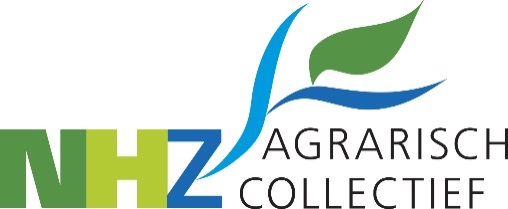 